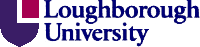 Loughborough University Charter & StatutesELIZABETH THE SECONDby the Grace of God of the United Kingdom of Great Britain and Northern Ireland and of Our other Realms and Territories Queen, Head of the Commonwealth, Defender of the Faith:TO ALL TO WHOM THESE PRESENTS SHALL COME, GREETING!WHEREAS an humble Petition has been presented unto us by the Governors of "The Loughborough College of Technology Registered" praying that We should constitute and found a University at Loughborough in Our County of Leicester for the advancement of learning and knowledge and for the furtherance and extension of the objects for which the Loughborough College of Technology was established by a Declaration of Trust dated the twenty-eighth day of February, in the year of our Lord One thousand nine hundred and fifty-three under the hand and seal of Sir Harold West, as varied by a Deed supplemental thereto dated the tenth day of December, One thousand nine hundred and sixty-two under the seal of the Governors of the Loughborough College of Technology Registered, to whom a Certificate of Incorporation under the Charitable Trustees Incorporation Act, 1872, had been granted by the Minister of Education on the sixth day of November, One thousand nine hundred and fifty-seven, and grant a Charter with such provisions in that behalf as shall seem to Us right and suitable:AND WHEREAS We have taken the said Petition into Our Royal Consideration and are minded to accede thereto:NOW THEREFORE Know Ye that We by virtue of Our Prerogative Royal and of Our especial grace, certain knowledge and mere motion have willed and ordained and by these Presents do for Us, Our Heirs and Successors will and ordain as follows:IN WITNESS whereof We have caused these Our Letters to be made Patent.WITNESS Ourself at Westminster the nineteenth day of April in the fifteenth year of Our Reign.BY WARRANT under the Queen's Sign Manual.Note: Amendments allowed by Her Majesty the Queen in Council on 7 April 1982, 24 April 1996, 31 October 2001, 8 May 2003 and 9 December 2009 are embodied in the Charter, and are indicated respectively by *, †, $, >and %. The First ScheduleFIRST OFFICERS OF THE UNIVERSITYThe Second ScheduleSTATUTES OF THE UNIVERSITYIndexNote: Amendments allowed by the Privy Council on 30 December 1974 and 7 April 1982 are embodied in the Statutes, and are indicated by *.Modifications made by the University Commissioners and allowed by the Privy Council on 17 November 1992 are incorporated and are indicated by †. Amendments allowed by the Privy Council on 14 December 1993, 24 April 1996, 3 September 1998, 10 August 1999, 27 July 2001, 31 October 2001, 8 May 2003, 20 August 2007 and 9 December 2009 are embodied in the Statutes, and are indicated by ¶, #, ∞, $, ^, +, >, ~ and %.I. DefinitionsII. The Members of the UniversityIII. The ChancellorIV. The Pro-ChancellorsV. The Vice-ChancellorVI. The Pro-Vice-ChancellorsVII. The TreasurerVIII. The Appointment of Academic Staff%IX. The RegistrarX. Other StaffXI. The Auditors~XII. The Court - Repealed 2007 XIII. The CouncilXIV. The SenateXV. The General AssemblyXVI. FacultiesXVII. The Students' UnionThere shall be a Students' Union of the University and Ordinances shall prescribe the constitution, functions, privileges and other matters relating to such Union.XVIII. Honorary DegreesXIX. Congregations†XX. Removal of Officers and Members†XXI. Academic Staff~XXII. Retirement and Resignation of Members of Staff - Repealed 2007 XXIII. Service of Notices and DocumentsXXIV. Appeals by Students%+XXV. Acts During VacanciesNo act or resolution of the Council, Senate, , General Assembly or Committees or other bodies constituted in accordance with these Statutes shall be invalid by reason only of any vacancy in the body doing or passing it or by reason only of any want of qualification by or invalidity in the election or appointment of any de facto member of the body whether present or absent.XXVI. Interpretation of StatutesThese Statutes shall be interpreted in such a manner as not to conflict with the Charter.~^XXVII. Transitional Arrangements for the Council - Repealed 2007 %$*†1.The members for the time being of the Council, the Senate, and the Staff, the Graduates of the University, the Graduate and Undergraduate Students of the University, the Chancellor, the Pro-Chancellors, the Vice-Chancellor, the Pro-Vice-Chancellors the Treasurer and the Deans of the of the University for the time being, and all others who shall pursuant to this Our Charter and the Statutes of the University for the time being be Members of the University are hereby constituted and from henceforth for ever shall be one body politic and corporate with perpetual succession and a Common Seal by the name and style of "The Loughborough University" (in this Our Charter called "The University").*2.The objects of the University shall be to advance knowledge, wisdom, understanding and professional competence, through teaching, research and collaboration with industrial and other bodies, and to develop the character of its students by virtue of its corporate life.3.The University shall be a teaching, research and an examining body and shall subject to this Our Charter and the Statutes, have the following powers:(i) To prescribe in the Statutes or Ordinances the conditions under which persons may be admitted to the University or to any particular course of study (which expression shall, for the purposes of this Our Charter, include research) provided by the University.(ii) To provide instruction in such branches of learning as the University may think fit and to make provision for research and for the advancement and dissemination of knowledge in such manner as the University may determine.(iii) To confer and grant under conditions prescribed in the Statutes Ordinances, Degrees and other academic distinctions on and to persons who shall have pursued for a prescribed period a course of study approved by the University and shall have passed the examinations or other tests prescribed by the University.(iv) (v) To confer Degrees on any persons who hold office in the University as Professors, Readers, Lecturers or otherwise, or who shall have carried on research under conditions prescribed in the Statutes, Ordinances or Regulations.(vi) To confer Honorary Degrees and other distinctions on approved persons; provided that all Honorary Degrees and other distinctions so conferred shall be conferred and held subject to any provisions which are or may be made in reference thereto by the Statutes, Ordinances or Regulations.(vii) On what the University shall deem to be good cause, to deprive persons of any Degrees, Diplomas, , Certificates or other distinction conferred on or granted to them by the University.() To prescribe rules for the discipline of the Students of the University.(x) To provide such courses of lectures and other instruction for persons not being members of the University as the University may determine and to grant Diplomas and Certificates to such persons.(x) To accept the examinations passed and periods of study spent by Students of the University at other Universities or other places, including the Loughborough College of Technology, as equivalent to such examinations and periods of study at the University as the University may determine and to withdraw such acceptance at any time.(xi) To affiliate other institutions or branches or departments thereof, to recognise selected members of the staffs thereof as teachers of the University, to admit the members thereof to any of the privileges of the University and to accept attendance at courses of study in such institutions or branches or departments thereof in place of such part of the attendance at courses of study at the University upon such terms and conditions and subject to such regulations as may from time to time be determined by the University.(xii) To aid, examine and inspect colleges, schools and other educational institutions and to co-operate with other University authorities for the conduct of examinations, for the inspection and examination of colleges, schools and other educational institutions and for such other purposes as the University may determine.(xi) To institute Professorships, Readerships, Lectureships and any other such offices required by the University, to appoint persons to and remove them from such offices, and to prescribe their conditions of service.(xv) To institute such administrative offices as may be required by the University and to appoint persons to and remove them from such offices, and to prescribe their conditions of service.(xv) To institute and award Fellowships, Scholarships, Studentships, Exhibitions, Bursaries and Prizes, and other aids to study and research.(xvi) To establish and maintain and to administer and govern Halls of Residence and other institutions for the residence of Students of the University and to supervise such Halls of Residence and other institutions and to license and supervise other places of residence, whether or not maintained by the University.(xvii) To make provision for research, design, development and advisory services and with these objects to enter into such arrangements with other institutions, companies, organisations or bodies as may be thought desirable.(x) To provide for the printing and publication of research, educational and other works which may be issued by the University.(xx) To demand and receive fees.(xx) To take such steps as may from time to time be deemed expedient for the purpose of procuring contributions to the funds of the University, and to raise money in such other manner as the University may deem fit.(xxi) To obtain through Our College of Arms a grant of armorial bearings, which shall be duly recorded in Our said College.(xxii) To maintain, manage, administer, dispose of and, save as hereinafter provided, to invest all the property, money, assets and rights of the University and to enter into engagements and to accept obligations and liabilities in all respects without any restriction whatsoever and in the same manner as an individual may manage his own affairs.(xxi) To provide, for reward or otherwise, such goods and services for Members of the University and their familiesguests as may be deemed expedient and consistent with the objects of the University as a place of education and learning.(xxv) To act as trustees or managers of any property, legacy, endowment, bequest or gift for the purposes of education or research or otherwise for the furtherance of the work and welfare of the University and to invest any funds representing the same in accordance with the provisions of the Statutes.(xxv) To enter into an agreement with the Loughborough College of Technology for the incorporation of that College in the University and for taking over all or any part of its property, rights, privileges and liabilities and if necessary to promote a Bill in Parliament to confirm or carry out any such agreement.(xxvi) To enter into any agreement for the incorporation within the University of any other institution and for taking over all or any part of its property, rights, privileges and liabilities and for any other purpose not repugnant to this Our Charter.(xxvii) To give guarantees to building societies, whether in pursuance of continuing arrangements or not.(xx) To do all such other acts and things, whether incidental to the powers aforesaid or not, as may be requisite in order to further the objects of the University.4. (i) There shall be a Visitor of the University who shall have the right from time to time and in such manner as he shall think fit to direct an inspection of the University, its buildings, laboratories and general equipment and also an enquiry into the teaching, research, examinations and other work done by the University.(ii) The Visitor shall be appointed by Us, Our Heirs or Successors in Council on the representation of the Council of the University for such period as We, Our Heirs or Successors shall see fit.%5.There shall be a Chancellor of the University who shall be the Chief Ambassador of the University, shall preside over ceremonial functions and shall serve as a member of the Council of the University. >6.(i) There shall be a Senior Pro-Chancellor of the University, and there may be other Pro-Chancellors of the University not exceeding two in number.(ii) In the absence of the Chancellor or during a vacancy in the office of Chancellor, the Senior Pro-Chancellor shall, subject to the Statutes, exercise all the functions of the Chancellor; and in the absence of the Senior Pro-Chancellor, Pro-Chancellor shall so act.7. There shall be a Vice-Chancellor of the University who shall be the principal Academic and Administrative Officer of the University and ex-officio Chair of the Senate and who shall in the absence of the Chancellor or during a vacancy in the office of Chancellor confer Degrees.8.The first Chancellor and Vice-Chancellor shall be the persons named in the First Schedule to this Our Charter.$9.There shall be a Deputy Vice-Chancellor and there may be other Pro-Vice-Chancellors not exceeding five in number, with functions and duties as may be prescribed by the Council from time to time.10. There shall be a Treasurer of the University, and such other Officers of the University as the Council may from time to time deem necessary.11.(i) There shall be a Council of the University (in this Our Charter called "the Council") which shall, subject to this Our Charter and the Statutes, be the Governing Body of the University.(ii) The Council shall have the custody and use of the Common Seal.(iii) The Council shall be responsible for the management and administration of the revenue and property of the University and, except as may otherwise be provided in this Our Charter, shall have general control over the University and all its affairs, purposes and functions and shall have all such other powers and duties as may be conferred upon it by the Statutes or Ordinances.12.There shall be a Senate of the University (in this Our Charter called "the Senate") which shall, subject to this Our Charter and the Statutes and to the general control and approval of the Council, be responsible for the academic work of the University, both in teaching and in research, and for the regulation and superintendence of the education and discipline of the Students of the University.*13.There shall be a General Assembly of the University (hereinafter called "the General Assembly").$*14.(i) There be Faculties established by the Council on the recommendation of the Senate.%15.There shall be a Students' Union of the University.%>$*16.(i) Subject to the provisions of this Our Charter, Statutes may prescribe or regulate as the case may be:(a) The status, appointment and continuance in office of the Chancellor, Pro-Chancellors, Vice-Chancellor, Deputy Vice-Chancellor, Pro-Vice-Chancellors, Treasurer, Deans of Faculties and other Officers of the University.(b) The constitution, powers, duties and functions (as the case may be) of the Council, the Senate, the General Assembly.(c) All such other matters as the Council may deem fit and meet with respect to or for the governing of the University, its Members and constituent parts, or otherwise for the promotion of the objects of this Our Charter.(ii) The Statutes set out in the Second Schedule to this Our Charter shall be the first Statutes of the University and shall remain in force until they have been added to, amended or repealed in the manner hereinafter prescribed.(iii) The Council may by Special Resolution make Statutes for the University adding to, amending or repealing the Statutes for the time being in force; provided that such Statutes shall not be repugnant to the provisions of this Our Charter; and provided further that no such Statutes shall have effect until approved by the Lords of Our Most Honourable Privy Council, of which approval a Certificate under the hand of the Clerk of Our said Privy Council shall be conclusive evidence. No such Statute shall be submitted to the Lords of Our said Privy Council unless reasonable notice of the proposed Statute shall have been given to the Senate and to the General Assembly before the first meeting of the Council at which the resolution to make the Statute is proposed to be considered, and the Council shall consider any recommendation of the Senate and of the General Assembly.$17.(i) The Statutes may direct that any of the matters prescribed or regulated by Statute as authorised or directed in this Our Charter shall be further prescribed or regulated by ordinance; provided that any such further prescription or regulation shall not be repugnant to the provisions of the Statutes or of this Our Charter.(ii) Ordinances shall be made by resolution of the Council and shall have effect when such resolution has been confirmed at a subsequent meeting of the Council held not less than one calendar month after the meeting at which the resolution was first passed; provided that in cases certified to be urgent by a vote of not less than three-fourths of the members of the Council present and voting at a meeting of the Council, Ordinances may be made and shall have immediate effect, but -(a) shall cease to have effect if within six calendar months a motion to confirm the resolution is rejected by the Council, or(b) shall lapse at the expiration of six calendar months unless previously confirmed at a subsequent meeting of the Council;and provided further that Ordinances dealing with courses of study, the conditions of award of Degrees, Diplomas and Certificates, examinations, the powers and duties of the Senate, the appointment of academic staff, the affiliation of other institutions and the recognition of teachers shall not be made, added to, amended or repealed except on the recommendation of the Senate.(iii) Ordinances may add to, amend or repeal Ordinances from time to time in force.%*18.Subject to this Our Charter and the Statutes, the Council and the Senate respectively may from time to time make Regulations for governing their proceedings, and the power to make Regulations shall include the power to add to, amend or repeal any Regulations theretofore made.19.(i) It shall be the duty of the Council to refer to the Senate any matter coming before the Council which the Council considers to have academic implications and which has not been previously considered by the Senate.(ii) It shall be the duty of the Senate to bring before the Council any matter coming before the Senate which the Senate considers to have financial implications or to affect the general well-being of the University or its relationship with persons and bodies outside the University.20.21..22.23.(i) The Council may at any time add to, amend or repeal this Our Charter by a Special Resolution in that behalf and such addition, amendment or repeal shall, when allowed by Us, Our Heirs or Successors in Council, become effectual so that this Our Charter shall thenceforward continue and operate as so added to, amended or repealed.(ii) This Article shall apply to this Our Charter as added to, amended or repealed in manner aforesaid.24.For the purposes of this Our Charter, a "Special Resolution" means a Resolution passed at one meeting of the Council and confirmed at a subsequent meeting held not less than one calendar month nor more than calendar months after the former; provided that notice of each meeting shall be given to each member of the Council not less than fourteen days before the meeting be held, and that the Resolution be passed at each meeting by a majority of not less than three-fourths of the members of the Council present and voting.25.Our Royal Will and Pleasure is that this Our Charter shall ever be construed benevolently and in every case most favourably to the University and the promotion of the objects of this Our Charter.1.The first Chancellor shall be Sir Harry Pilkington, Knight.2. The first Vice-Chancellor shall be Herbert Leslie Haslegrave, Esquire, Wh.Sc., M.A., Ph.D., M.Sc. (Eng.), M.I.Mech.E., M.I.E.E., M.I.Prod.E.I.DefinitionsII.The Members of the UniversityIII.The ChancellorIV.The Pro-ChancellorsV.The Vice-ChancellorVI.The Pro-Vice-ChancellorsVII.The TreasurerVIII.The Appointment of Academic StaffIX.The RegistrarX.Other StaffXI.The Auditors~XII.The Court - Repealed 2007 XIII.The CouncilXIV.The SenateXV.The General AssemblyXVI.FacultiesXVII.The Students' UnionXVIII.Honorary DegreesXIX.CongregationsXX.Removal of Officers and MembersXXI.Academic Staff~XXII.Retirement and Resignation of Members of Staff - Repealed 2007 XXIII.Service of Notices and DocumentsXXIV.Appeals by StudentsXXV.Acts during VacanciesXXVI.Interpretation of Statutes~^XXVIITransitional Arrangements for the Council - Repealed 2007 #*+%1. In these Statutes, unless the context otherwise requires:"Subject to Statute XXI Academic Staff" means all persons holding appointments as Professors, Readers, Senior Lecturers, Lecturers of the University and any person holding an appointment deemed equivalent by the Senate and any other person stipulated by the Senate."Charter" means the Charter of the University.
"College" means the Loughborough College of Technology Registered.
"Council" means the Council of the University. 
"Functions" includes powers and duties.
"General Assembly" means the General Assembly of the University.
"Ordinances" means Ordinances made pursuant to the Charter or these Statutes.
"Regulations" means Regulations made pursuant to the Charter, these Statutes or the Ordinances.
"Faculty" means Faculty of the University.
"Senate" means the Senate of the University.
"Students" means persons pursuing any course of study in or associated with the University.
"Students' Union" means the Students' Union of the University.
"University" means Loughborough University.
"Warden" means a Warden of a Hall of Residence of the University.2. Words importing the masculine shall include the feminine, and unless the context otherwise requires, words in the singular shall include the plural and words in the plural shall include the singular.3.Words defined in the Charter or these Statutes shall have the same meaning in the Ordinances and Regulations unless the context be repugnant thereto.*+%1.The following persons shall be Members of the University:These Officers of the University, namely: the Chancellor, the Pro-Chancellors, the Vice-Chancellor, the Pro-Vice-Chancellors, the Treasurer and the Deans of Faculties.
The Members of the Council.
The Members of the Senate.
The Academic Staff.
The Registrar.
The Visiting and Associate Academic Staff.
The Honorary Professors.
The Emeritus Professors.
The Wardens or other Chief Officers and the Sub Wardens of Halls of Residence maintained or licensed by the University.
Those members of the who are not already Members of the University by virtue of the foregoing provisions of this Statute.
Such other Teachers and Officers, or former Teachers and former Officers, as shall by Ordinance or Regulation made by the Council be granted the status of Members.
The Graduates of the University.
The Students.2.The Council, after consultation with the Senate, shall have power to declare such other persons Members of the University as it shall deem fit.%1.The successors to the first Chancellor shall be appointed by the Council subject to the provisions of the Ordinances.2.Subject to these Statutes, the Chancellor shall hold office for seven years and shall be eligible for re-appointment.%3.The Chancellor may resign by writing addressed to the Council.1.The Chair of the Council for the time being shall be ex-officio the Senior Pro-Chancellor during his tenure of office as Chair of the Council.%2.Pro-Chancellors, other than the Senior Pro-Chancellor, shall be appointed by the Council and shall, subject to these Statutes, normally hold office for three years from the date on which they are appointed and shall be eligible for re-appointment.%3.A Pro-Chancellor may resign by writing addressed to the Council; provided that in the case of a Senior Pro-Chancellor he also resigns as Chair of the Council.~1.The successors to the first Vice-Chancellor shall be appointed by a meeting of the Council after consideration of a report from a Joint Committee of the Council and Senate.†2.Subject to Statute XXI the Vice-Chancellor shall hold office for such period and on such terms and conditions as the Council may determine.3. The Vice-Chancellor shall, subject to such directions as may be given by the Council, exercise general supervision over the University and shall be generally responsible to the Council for maintaining and promoting the efficiency and good order of the University.*4.The Vice-Chancellor may refuse to admit any person as a Student and may subject to the provisions of Statute XXIV suspend any Student from any class or classes and exclude any Student from any part of the University or its precincts; provided that the reasons for any such refusal, suspension or exclusion shall be reported to the Council and the Senate at their respective next meetings.+1.The Deputy Vice-Chancellor shall be appointed by the Council after consideration of a report from a Joint Committee of the Council and Senate chaired by the Senior Pro-Chancellor.+2.The Deputy-Vice Chancellor shall hold office for such period and on such terms and conditions and subject to these Statutes shall have such functions as the Council may determine, in addition to exercising and performing all the academic functions of the Vice-Chancellor in the absence of the Vice-Chancellor.+3.Pro-Vice-Chancellors may be appointed by the Council on the recommendation of a Joint Committee of Senate and Council chaired by the Vice-Chancellor. Pro-Vice-Chancellors shall hold office for such periods and on such terms and conditions and shall have such functions as the Council may from time to time determine, after receiving the advice of the Vice-Chancellor.%1. The Treasurer shall be appointed by the Council and shall, subject to these Statutes, normally hold office for three years from the date on which he is appointed and shall be eligible for re-appointment.%2.If the office of Treasurer becomes vacant by his death or resignation or from any other cause before the expiration of his period of office, the Council shall appoint a successor, in accordance with the provisions of paragraph 1 of this Statute.3.The functions of the Treasurer shall be determined by the Council.4.The Treasurer shall receive on behalf of the University any money or property payable or deliverable to the University and his receipt shall be sufficient discharge for the same, but the Council may appoint other persons to give receipts for any such money or property and in such case a receipt given by any such other person shall be a sufficient discharge for the same.%5.The Treasurer may resign by writing addressed to the Council.†1.Subject to the Charter and these Statutes, the members of the academic Staff shall be appointed by the Council in accordance with the provisions of the Ordinances.†2.Subject to Statute XXI the conditions of service of members of the Academic Staff shall be determined by the Council.†The Council shall appoint a Registrar of the University with such functions, at such remuneration and, subject to Statute XXI, upon such terms and conditions as the Council may deem fit; provided that the Council shall make such an appointment only after considering a report from a Joint Committee of the Council and the Senate.1.The Council may appoint such members of staff, other than Academic Staff, as it may deem necessary with such functions, at such remuneration and upon such terms and conditions as the Council shall determine.2.The Council may delegate to the Senate, to a Committee, or to one of its officers, the power to appoint any such member of the staff or any class of such members.1.The Council shall appoint Auditors who shall hold office for such period, and at such remuneration as shall be determined by the Council.%*2.Every such Auditor shall be a member of one of the following bodies of accountants:the Institute of Chartered Accountants in England and Wales;
the Institute of Chartered Accountants of Scotland;
the Association of Certified Accountants;
The Institute of Chartered Accountants in Ireland;any other body of accountants established in the United Kingdom and for the time being recognised for the purposes of section 161 (1)(a) of the Companies Act 1948 or any statutory modification thereof for the time being in force;but no person shall hold office as Auditor who is, or any of whose partners is, a member of the Council or staff of the University.3.The Auditor or Auditors shall make a report to the Council at least once in each year.4.The Auditor or Auditors shall have the right of access at all reasonable times to the books, records, accounts and vouchers of the University and shall be entitled to require from the officers of the University such information and explanations as may be necessary for the performance of their duties.5.If the office of Auditor or Auditors shall become vacant by their death or resignation or any other cause before the expiration of their period of office the Council shall forthwith appoint an Auditor or Auditors in their place for the remainder of such period.6. An Auditor may resign by writing addressed to the Council.%$∞*^+1. The Council shall consist of the following persons, namely: The Council shall consist of the following persons, namely:(i) Ex-officio Members(i) Ex-officio Members(a)  Internal
The Chancellor, the Pro-Chancellors, the Vice-Chancellor, the Deputy Vice-Chancellor, the Treasurer.(ii) Appointed Members(ii) Appointed MembersPersons appointed as follows:
One by an Association recognised by the Council as representing former students (including, if the Council so determines, former students of the College);
Two students of the University appointed by the Students' Union, one of whom shall be the President of the Students' Union, if he be a student of the University;(iii) Members Elected by the Senate(iii) Members Elected by the SenateThree members of the Senate, being members of the Academic Staff, elected by the Senate, of whom not more than two shall be Elected Members of the Senate; but no member of the Senate shall be eligible for such election to the Council during his final year of office as a member of the Senate.(iv) Members Elected by the General Assembly(iv) Members Elected by the General AssemblyThree members of the Academic Staff elected by the General Assembly.(v) Other Elected Members(v) Other Elected MembersTwo members of the staff other than the Academic Staff, other than those employed on an hourly or fee basis or those self employed, elected from within their own number.(vi) Co-opted Members(vi) Co-opted MembersSuch other persons of whom not more than two shall be members of the Academic or other staff of the University, and not exceeding twelve in all, as may be co-opted by the Council.%*2. Subject to these Statutes, the periods during which the members of the Council respectively shall hold office shall be as follows:Subject to these Statutes, the periods during which the members of the Council respectively shall hold office shall be as follows:(i) Ex-officio Members shall hold office only so long as they continue to occupy the positions by virtue of which they became members.
(ii) Appointed Members shall hold office for a period of three years with effect from the first day of August in the year in which they are appointed, and shall be eligible for re-appointment provided that Student Members shall hold office for a period of one year with effect from the first day of August in the year in which they are appointed and shall be eligible for re-appointment once only.
(iii) Members of the Council elected by the Senate shall hold office for such period, not exceeding three years, as the Senate may determine with effect from the first day of August in the year in which they are elected, and shall not be eligible for re-election until the expiration of one year from the end of their term of office.
(iv) Members of the Council elected by the General Assembly shall hold office for a period of three years with effect from the first day of August in the year in which they are elected, and shall not be eligible for re-election until the expiration of one year from the end of their term of office.
(v) Members of the Council, elected by the staff other than Academic Staff, shall hold office for such period, not exceeding three years, as the Council may determine with effect from the first day of August in the year in which they are elected and shall not be eligible for re-election until the expiration of one year from the end of their term of office.
(vi) Co-opted Members shall hold office for such period, not exceeding three years, as the Council may determine in each case, and shall be eligible for further co-option.(i) Ex-officio Members shall hold office only so long as they continue to occupy the positions by virtue of which they became members.
(ii) Appointed Members shall hold office for a period of three years with effect from the first day of August in the year in which they are appointed, and shall be eligible for re-appointment provided that Student Members shall hold office for a period of one year with effect from the first day of August in the year in which they are appointed and shall be eligible for re-appointment once only.
(iii) Members of the Council elected by the Senate shall hold office for such period, not exceeding three years, as the Senate may determine with effect from the first day of August in the year in which they are elected, and shall not be eligible for re-election until the expiration of one year from the end of their term of office.
(iv) Members of the Council elected by the General Assembly shall hold office for a period of three years with effect from the first day of August in the year in which they are elected, and shall not be eligible for re-election until the expiration of one year from the end of their term of office.
(v) Members of the Council, elected by the staff other than Academic Staff, shall hold office for such period, not exceeding three years, as the Council may determine with effect from the first day of August in the year in which they are elected and shall not be eligible for re-election until the expiration of one year from the end of their term of office.
(vi) Co-opted Members shall hold office for such period, not exceeding three years, as the Council may determine in each case, and shall be eligible for further co-option.*3.A casual vacancy among the members of the Council shall be filled as soon as conveniently possible by the person who or body which appointed or elected the member whose place has become vacant.A casual vacancy among the members of the Council shall be filled as soon as conveniently possible by the person who or body which appointed or elected the member whose place has become vacant.4.Any member of the Council may resign by writing addressed to the Council.Any member of the Council may resign by writing addressed to the Council.*5.The Council shall exercise its functions in pursuance of paragraph 6 (viii), (ix), (x), (xvii) and (xxviii) of this Statute and in pursuance of Statute XXI at Special Meetings.
Members appointed by the Students' Union shall not attend Special Meetings and shall not receive or have access to papers concerned with the business of such Special Meetings. The Chair may decide in any case of doubt whether the matter is one to which the foregoing sentence applies, and his decision shall be final.The Council shall exercise its functions in pursuance of paragraph 6 (viii), (ix), (x), (xvii) and (xxviii) of this Statute and in pursuance of Statute XXI at Special Meetings.
Members appointed by the Students' Union shall not attend Special Meetings and shall not receive or have access to papers concerned with the business of such Special Meetings. The Chair may decide in any case of doubt whether the matter is one to which the foregoing sentence applies, and his decision shall be final.%*6.Subject to the Charter and these Statutes, the Council shall, in addition to all other powers vested in it, have the following functions:Subject to the Charter and these Statutes, the Council shall, in addition to all other powers vested in it, have the following functions:(i) To appoint a Chair, Vice-Chair and Secretary.
(ii) To co-opt members of the Council as provided for under this Statute.
(iii) To appoint the Chancellor, Pro-Chancellors (including the Senior Pro-Chancellor) and Treasurer.
(iv) To appoint the Vice-Chancellor, Pro-Vice-Chancellors and Registrar.
(v) To make Statutes and Ordinances.
(vi) To authorise, on the recommendation of the Senate, the establishment of academic posts in the University.
(vii) To suspend or abolish, on the recommendation of the Senate, any post except any post created by these Statutes; provided that no academic post shall be suspended or abolished except on the recommendation of the Senate.
(viii) To appoint all members of the Academic Staff, and to determine, after consultation with the Senate, the terms and conditions of such appointments.
(ix) To appoint all other members of the University staff, and to determine the terms and conditions of such appointments.
(x) On the recommendation of the Senate, to establish and dissolve the organs of academic administration, to prescribe their constitution and functions, and to modify or revise the same.
(xi) To review the work of the University and take such steps as it thinks proper for the purpose of advancing its interests.
(xii) To foster close associations with industrial, commercial, research and public organisations.
(xiii) To make provision for research within the University.
(xiv) To determine, after considering any recommendations of the Senate, all University fees.
(xv) To institute, on the recommendation of the Senate and subject to any conditions made by the founders, Fellowships, Scholarships, Studentships, Exhibitions, Bursaries and Prizes and other aids to study and research.
(xvi) To confer, on the recommendation of the Senate, the title of Emeritus Professor or Honorary Professor, Reader, Lecturer or Fellow.
(xvii) To provide for the personal development and well-being of the students and for the welfare of the employees of the University.
(xviii) To govern, manage and regulate the finances, accounts, investments, property, business and all affairs whatsoever of the University and for that purpose to appoint bankers and any other officers or agents whom it may deem expedient to appoint; provided that before determining any question of finance which directly affects the academic policy of the University the Council shall take into consideration any recommendation or report thereon by the Senate.
(xix) To invest any moneys belonging to or held by the University in such stock, funds, fully paid shares or securities as the Council shall from time to time think fit, whether within or outside the United Kingdom of Great Britain and Northern Ireland, or in the purchase of freehold or leasehold hereditaments, including rents; provided that in the case of moneys held by the University as trustees the powers conferred by this paragraph shall be exercised subject to the provisions of the law relating to investment by trustees.
(xx) To sell, buy, exchange, lease and accept leases of real and personal property on behalf of the University.
(xxi) To provide the buildings, premises, furniture and apparatus, and other means needed for carrying on the work of the University.
(xxii) To provide and license Halls of Residence, lodgings, apartments, and other places of residence, whether or not maintained by the University and upon and subject to such terms and conditions as the Council shall think fit.
(xxiii) To borrow money on behalf of the University and for that purpose, if the Council think fit, to mortgage or charge all or any part of the property of the University, whether real or personal, and to give such other security as the Council shall think fit.
(xxiv) To enter into, vary, carry out and cancel contracts on behalf of the University.
(xxv) To make provision for schemes of insurance, superannuation, pensions or retirement benefits for members of the Academic and other staff, and so far as the Council may think fit for other employees of the University or their dependents.
(xxvi) To ensure that the University has appropriate procedures for the management of risk and to oversee the operation of these procedures. 
(xxvii) To select a Seal, Arms and a Mace for the University and to have the sole custody and use of the Seal.
(xxviii) To give on behalf of the University guarantees to building societies, whether in pursuance of continuing arrangements or not.
(xxvix) Generally to exercise all such powers as are or may be conferred on the Council by the Charter and these Statutes, including the power to make Regulations in the exercise of all the powers expressly set out in this Statute and of all other the powers vested in the Council.(i) To appoint a Chair, Vice-Chair and Secretary.
(ii) To co-opt members of the Council as provided for under this Statute.
(iii) To appoint the Chancellor, Pro-Chancellors (including the Senior Pro-Chancellor) and Treasurer.
(iv) To appoint the Vice-Chancellor, Pro-Vice-Chancellors and Registrar.
(v) To make Statutes and Ordinances.
(vi) To authorise, on the recommendation of the Senate, the establishment of academic posts in the University.
(vii) To suspend or abolish, on the recommendation of the Senate, any post except any post created by these Statutes; provided that no academic post shall be suspended or abolished except on the recommendation of the Senate.
(viii) To appoint all members of the Academic Staff, and to determine, after consultation with the Senate, the terms and conditions of such appointments.
(ix) To appoint all other members of the University staff, and to determine the terms and conditions of such appointments.
(x) On the recommendation of the Senate, to establish and dissolve the organs of academic administration, to prescribe their constitution and functions, and to modify or revise the same.
(xi) To review the work of the University and take such steps as it thinks proper for the purpose of advancing its interests.
(xii) To foster close associations with industrial, commercial, research and public organisations.
(xiii) To make provision for research within the University.
(xiv) To determine, after considering any recommendations of the Senate, all University fees.
(xv) To institute, on the recommendation of the Senate and subject to any conditions made by the founders, Fellowships, Scholarships, Studentships, Exhibitions, Bursaries and Prizes and other aids to study and research.
(xvi) To confer, on the recommendation of the Senate, the title of Emeritus Professor or Honorary Professor, Reader, Lecturer or Fellow.
(xvii) To provide for the personal development and well-being of the students and for the welfare of the employees of the University.
(xviii) To govern, manage and regulate the finances, accounts, investments, property, business and all affairs whatsoever of the University and for that purpose to appoint bankers and any other officers or agents whom it may deem expedient to appoint; provided that before determining any question of finance which directly affects the academic policy of the University the Council shall take into consideration any recommendation or report thereon by the Senate.
(xix) To invest any moneys belonging to or held by the University in such stock, funds, fully paid shares or securities as the Council shall from time to time think fit, whether within or outside the United Kingdom of Great Britain and Northern Ireland, or in the purchase of freehold or leasehold hereditaments, including rents; provided that in the case of moneys held by the University as trustees the powers conferred by this paragraph shall be exercised subject to the provisions of the law relating to investment by trustees.
(xx) To sell, buy, exchange, lease and accept leases of real and personal property on behalf of the University.
(xxi) To provide the buildings, premises, furniture and apparatus, and other means needed for carrying on the work of the University.
(xxii) To provide and license Halls of Residence, lodgings, apartments, and other places of residence, whether or not maintained by the University and upon and subject to such terms and conditions as the Council shall think fit.
(xxiii) To borrow money on behalf of the University and for that purpose, if the Council think fit, to mortgage or charge all or any part of the property of the University, whether real or personal, and to give such other security as the Council shall think fit.
(xxiv) To enter into, vary, carry out and cancel contracts on behalf of the University.
(xxv) To make provision for schemes of insurance, superannuation, pensions or retirement benefits for members of the Academic and other staff, and so far as the Council may think fit for other employees of the University or their dependents.
(xxvi) To ensure that the University has appropriate procedures for the management of risk and to oversee the operation of these procedures. 
(xxvii) To select a Seal, Arms and a Mace for the University and to have the sole custody and use of the Seal.
(xxviii) To give on behalf of the University guarantees to building societies, whether in pursuance of continuing arrangements or not.
(xxvix) Generally to exercise all such powers as are or may be conferred on the Council by the Charter and these Statutes, including the power to make Regulations in the exercise of all the powers expressly set out in this Statute and of all other the powers vested in the Council.%*7. (i) The Council in accordance with the procedure prescribed in the Ordinances shall appoint from among its members or otherwise a Chair, not being a member of the Academic or other staff or a student of the University.
(ii) If the Chair is appointed from outside the Council he shall cease to be a member of the Council if he ceases to be Chair. Subject to these Statutes the Chairshall hold office for three years, and shall be eligible for re-appointment.
(iii) The Council shall appoint from among its own members a Vice-Chair not being a member of the Academic or other staff or a student of the University. He shall preside at the meetings of the Council in the absence of the Chairand shall hold office for three years, and shall be eligible for re-appointment.
(iv) The Council shall appoint a Secretary from amongst the administrative staff of the University. (i) The Council in accordance with the procedure prescribed in the Ordinances shall appoint from among its members or otherwise a Chair, not being a member of the Academic or other staff or a student of the University.
(ii) If the Chair is appointed from outside the Council he shall cease to be a member of the Council if he ceases to be Chair. Subject to these Statutes the Chairshall hold office for three years, and shall be eligible for re-appointment.
(iii) The Council shall appoint from among its own members a Vice-Chair not being a member of the Academic or other staff or a student of the University. He shall preside at the meetings of the Council in the absence of the Chairand shall hold office for three years, and shall be eligible for re-appointment.
(iv) The Council shall appoint a Secretary from amongst the administrative staff of the University. †*8.(i) The Council may establish Committees, to which it may appoint members of the Council and other persons, and may establish with the Senate Joint Committees of the Council and the Senate to which the Council may appoint members of the Council and other persons and the Senate may appoint members of the Senate and other persons. The Council may delegate to any such Committee or Joint Committee any functions which it is itself competent to perform, provided that nothing in this paragraph shall enable the Council to delegate its power to reach a decision under paragraph 10(2) of Statute XXI.
(ii) The Council may establish Joint Committees of the Council and representatives of the Students' Union.(i) The Council may establish Committees, to which it may appoint members of the Council and other persons, and may establish with the Senate Joint Committees of the Council and the Senate to which the Council may appoint members of the Council and other persons and the Senate may appoint members of the Senate and other persons. The Council may delegate to any such Committee or Joint Committee any functions which it is itself competent to perform, provided that nothing in this paragraph shall enable the Council to delegate its power to reach a decision under paragraph 10(2) of Statute XXI.
(ii) The Council may establish Joint Committees of the Council and representatives of the Students' Union.~> $*+ 1.The Senate shall consist of the following persons, namely:~> $*+ 1.The Senate shall consist of the following persons, namely:(i) Ex-officio Members(a) The Vice-Chancellor.
(b) The Deputy Vice-Chancellor.
(c) The Pro-Vice-Chancellors.
(d) The Deans of the .
() The Librarian.

(g) Any member of the Senate having been elected to the Council pursuant to Statute XIII paragraph 1(i) whose membership of the Senate shall otherwise have ceased.(ii) Appointed MembersTwo students of the University appointed by the Students' Union Executive from within its own number; but if there be only one such person the other appointment shall be made from within the University members of the Students' Union Council and if there be no such persons both appointments shall be made from within the University members of the Students' Union Council.(iii) Elected Members(a) Four members of the Academic Staff elected by the General Assembly.
(b) Such number of other members of the Academic Staff elected from within their own number.
(c) .Ordinances shall prescribe the method of election of the Elected Members.(iv) Co-opted Members member of the University co-opted by the Senate who shall be a member of the Academic Staff concerned with the Residential Halls.*2.Subject to these Statutes, the periods during which the members of the Senate respectively shall hold office shall be as follows:(i) Ex-officio Members shall hold office only so long as they continue to occupy the positions by virtue of which they became members;
(ii) Appointed Members shall hold office for a period of one year and shall be eligible for re-appointment once only provided that the person is eligible for appointment in pursuance of paragraph 1(ii) of this Statute.
(iii) Elected Members shall hold office for a period of three years and shall not be eligible for re-election until the expiration of one year from the end of their term of office; provided that the members elected by the General Assembly shall hold office for a period of years and shall not be eligible for re-election until the expiration of one year from the end of their term of office and further provided that the members who are students shall hold office for one year and shall be eligible for re-election once only;
(iv) Co-opted Members shall hold office for such period as the Senate may determine in each case.3.A casual vacancy among the Elected or Appointed Members of the Senate shall be filled as soon as conveniently possible by the body which elected or appointed the member whose place has become vacant.4.Notwithstanding the provisions of paragraph 2 of this Statute, any member of the Senate elected to the Council in accordance with the provisions of Statute XIII shall continue to be a member of the Senate until the end of his term of office as a member of the Council.*5.The Senate shall exercise its functions in pursuance of paragraph 6(v), (vi), (vii), (viii), (ix), (x), and (xxiv) of this Statute at Special Meetings.Appointed Members of the Senate and those elected pursuant to sub-paragraph 1(iii)(c) of this Statute shall not attend Special Meetings and shall not receive or have access to papers concerned with the business of such Special Meetings. The Vice-Chancellor may decide in any case of doubt whether a matter is one to which the foregoing sentence applies, and his decision shall be final.%~>*6.The Senate shall exercise full responsibility over the academic work of the University and shall, subject to these Statutes, take such measures and act in such a manner as shall appear to it best calculated to promote the academic work of the University both in teaching and research and for the regulation and superintendence of the education and discipline of the students of the University. Subject to the Charter and these Statutes, the Senate shall, in addition to all other powers vested in it, have the following functions:(i) To regulate and control all teaching, courses of study and research and the conditions qualifying for admission to the various titles, degrees and other distinctions offered by the University.
(ii) To regulate the admission of persons to courses of study or research.
(iii) To elect members of the Council as provided for under Statute XIII.
(iv) To review from time to time the duties of all members of the Academic Staff.
(v) To recommend to the Council the establishment of new academic posts in the University and if it thinks fit to recommend that any vacant post be not filled.
(vi) (a) To appoint Examiners whether internal or external.
      (b) To regulate all University examinations.
(vii) To terminate the studies of any student where the work of the student is found to be unsatisfactory.
(viii) To confer Degrees and grant other academic distinctions to persons who shall have pursued a course of study or research approved by the Senate, who shall have passed the examinations and satisfied any other conditions prescribed in the Ordinances or Regulations.
(ix) To grant Diplomas, Licences, Certificates or other distinctions to persons who have pursued a course of study or research approved by the Senate under conditions prescribed by it.
(x) To accept such examinations and periods of study or research at such Universities or other places as the Senate may determine as equivalent to such examinations and periods of study or research in the University as the Senate may determine.
(xi) To accept courses of study or research in any other institution which in the opinion of the Senate possesses the means of affording the proper instruction for such courses as equivalent to such courses of study or research in the University as the Senate may determine.
(xii) To determine what formalities shall attach to the conferment of Degrees and other distinctions.
(xiii) On what it shall deem to be good cause, to deprive persons of any Degrees or other distinctions conferred on them and to revoke any Diplomas, Licences, Certificates or other distinctions granted to them by the University and to withdraw all privileges connected therewith.
(xiv) To be responsible for the general administration of the University Library and other general academic services.
(xv) To recommend to the Council the institution of Fellowships, Scholarships, Studentships, Exhibitions, Bursaries and Prizes and other aids to study and research.
(xvi) To prescribe, subject to any conditions made by the Founders and to any directions of the Council, the terms and conditions of competition for Fellowships, Scholarships, Studentships, Exhibitions, Bursaries and Prizes and to examine for and award the same.
(xvii) To supervise the extra-mural work of the University.
(xviii) To make recommendations to the Council on any matter of interest to the University.
(xix) To regulate the use of academic dress in the University.
(xx) To promote research within the University and to require reports from time to time on such research.
(xxi) To regulate the discipline of the University.
(xxii) To take such steps as it thinks proper for regulating organisations of Students.
(xxiii) Subject to the provisions of Statute XXIV, to expel any Student who appears to the Senate after consideration of a report from a body established under Ordinance to have been guilty of grave misconduct.
(xxiv) Except as otherwise provided, to appoint representatives of the University on other bodies.
(xxv) To report to the Council from time to time as to the expediency of the establishment and dissolution of organs of academic administration and to make recommendations as to their constitution and functions and the modification or revision thereof.
(xxvi) To review, amend, refer back, control or disallow any act of any such organ of academic administration and to give directions to any such body.
(xxvii) Generally to exercise all such powers as are or may be conferred on the Senate by the Charter and these Statutes including the power to make Regulations in the exercise of the powers expressly set out in this Statute and of all the other powers of the Senate.~*7.(i) The Senate may establish Committees, to which it may appoint members of the Senate and other persons, and may establish with the Council Joint Committees of the Council and the Senate to which the Council may appoint members of the Council and other persons, and the Senate may appoint members of the Senate and other persons. The Senate may delegate to any such Committee or Joint Committee any functions which it is itself competent to perform.
(ii) The Senate may establish Joint Committees of the Senate and representatives of the Students' Union.
(iii) The Vice-Chancellor and the Deputy Vice-Chancellor shall be ex-officio members of all Committees of the Senate.$¶*1.The General Assembly shall consist of the following persons, namely:The Vice-Chancellor.
The Pro-Vice-Chancellors.
The Registrar.
The Professors and all other members of the Academic Staff.
The Librarian.
The Wardens and Sub-Wardens.
The holders of such other academic, administrative and research posts as may be designated by the Senate.2.The Vice-Chancellor shall be the Chair of the General Assembly.3.There shall be at least one ordinary meeting of the General Assembly during each year.%*4.The General Assembly shall elect four members of the Senate as provided for under Statute XIV and three members of the Council as provided for under Statute XIII.5.The General Assembly may discuss and declare an opinion on any matter relating to the University, including any matter referred to it by the Council or the Senate, and may, if it so decides, submit resolutions to the Council or Senate.6.The Vice-Chancellor may at any time at his discretion, and shall upon the requisition in writing of not fewer than twenty-five members of the General Assembly stating the purpose for which the meeting is to be called within thirty days after receiving such requisition, summon an extraordinary meeting of the General Assembly.+1.The scope of any Faculty shall be prescribed by the Senate.1.The University may, without examination, confer an Honorary Degree of Master or Doctor or other Honorary Award in any subject on any person whom it may deem worthy of such a distinction; provided that the holder of such an Honorary Degree or Award shall not be entitled to practise any profession by virtue of the fact that he holds it.2.No person shall be admitted by the University to an Honorary Degree or other Honorary Award unless his name has been approved for that purpose both by the Council and by the Senate.3.The Council, in consultation with the Senate, may make Regulations relating to Honorary Degrees or other Honorary Awards.1.For the purpose of conferring Degrees and other Awards of the University, there shall be held from time to time a meeting of the whole University which shall be called a Congregation.>2.A Congregation shall be held at least once every year at such time and place as shall be determined by the Council and shall be presided over by the Chancellor or, in his absence, by the Vice-Chancellor, Deputy Vice-Chancellor, a Pro-Chancellor or a Pro-Vice-Chancellor.3.The procedure for summoning and conducting a Congregation and for the conferring of Degrees and Awards in absentia shall be determined by the Senate after consultation with the Council.%1.The Chancellor, the Pro-Chancellors (including the Senior Pro-Chancellor), the Treasurer or any member of the Council (other than an Ex-officio member or a member of the academic staff to whom Statute XXI applies), may be removed from office for good cause by the Council. No person shall be removed by the Council unless he shall have been given a reasonable opportunity to have been heard by the Council.%2."Good cause" in this Statute means:(a) conviction for an offence which may be deemed by the Council to be such as to render the person convicted unfit for the execution of the duties of the office; or
(b) conduct of an immoral, scandalous or disgraceful nature incompatible with the duties of the office; or
(c) conduct constituting failure or persistent refusal or neglect or inability to perform the duties or comply with the conditions of office .1.Any notice or document required by or for the purposes of the Charter or these Statutes to be given or sent to a member may be given or sent either personally or by sending it by to him to his last address registered by the University. 2.3.Where a notice or other document is sent by post, service thereof shall be deemed to have been properly effected by properly addressing and posting a letter containing the notice or other document, and shall be deemed to have been effected at the time at which the letter would in the ordinary course be delivered.>1.A student who, in accordance with Statute V.4 has been suspended or excluded, or who, in accordance with Statute XIV.6 (xxiv), it is proposed should be expelled from the University may appeal to the Student Disciplinary Appeals Committee, which shall hear him/her in person, and the decision of which shall be final.>2.The shall at the time of notifying such a decision inform any such student in writing of his/her right to appeal and the time within which it is exercisable; and the student shall, if he/she so wishes to exercise this right, so notify the within ten working days of being informed of his/her right.>3.On receipt of such an appeal, the shall take steps to convene the Student Disciplinary Appeals Committee, and within ten working days shall notify the student of the date and place at which he/she may appear to be heard in person.>4.After hearing such student (or being satisfied that the terms of this Statute have been complied with and that such student has not exercised his/her right of appeal) the Student Disciplinary Appeals Committee may amend, ratify or revoke the suspension, exclusion or proposal to expel the student.>5.In the case of a student whom it is proposed to expel from the University, the Senate may direct that any such student shall be suspended from any class or classes or excluded from any part of the University or its precincts during the whole or any part of the time between the proposal of the Senate to expel such student and the decision of the Student Disciplinary Appeals Committee under paragraph 4 of this Statute, or in a case where the student does not exercise his/her right of appeal, the expiry of the period within which that right may be exercised under paragraph 2 of this Statute.>6.In this Statute:the expression "Student Disciplinary Appeals Committee" means the Council or a body appointed by the Council.